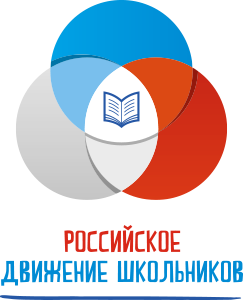 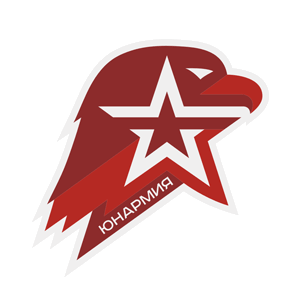 ПОЛОЖЕНИЕо II Форуме юнармейских отрядов Российского движения школьников Еврейской автономной области«Юные патриоты России»1. Общие положения1.1. Настоящее положение определяет статус, цели, задачи и тему IIФорума юнармейских отрядов Российского движения школьников Еврейской автономной области (далее - Форум).1.2. Организатором Форума является Комитет образования Еврейской автономной области, региональное отделение Российского движения школьников, региональное отделение «Юнармия», администрация Биробиджанского муниципального района, муниципальное бюджетное общеобразовательное учреждение «Средняя общеобразовательная школа с. Птичник». 2. Цели и задачи Форума2.1. Форум проводится с целью объединения детских организаций военно-патриотической направленности, сохранения и приумножения патриотических традиций.2.2. Задачи:организовать посвящение в ряды юнармейцев членов военно-патриотических клубов и классов образовательных учреждений области;сплотить военно-патриотические объединения Еврейской автономной области;создать атмосферу взаимного доверия и поддержки в коллективе;формировать способности совместно решить проблему и выработать стратегию достижения цели;создать условия для общения детей;провести военно-патриотическую игру «Курс молодого бойца».3. Организационный комитет Форума3.1.Для организации и проведения Форума создается организационный комитет (далее –оргкомитет), в состав которого входят специалисты Комитета образования Еврейской автономной области, координатор местного отделения РДШ в Биробиджанской районе, председатель регионального отделения всероссийского детско-юношеского военно-патриотического общественного движения «Юнармия», региональный координатор РДШ в ЕАО.3.2.Оргкомитет осуществляет общее руководство, текущую организационную работу,доводит до сведения школ-участников положение о Форуме. Приглашает к участию в Форуме организации-партнеры.4. Участники Форума4.1. В Форуме принимают участие команды школ Биробиджанского    района Еврейской автономной области, и других пилотных школ РДШ Еврейской автономной области в соответствии с прилагаемой формой (приложение №1). Каждая команда комплектуется из 5 школьников и руководителя.4.2. Требования к участникам Форума:- парадная форма для посвящения в рядыЮнармии:форма патриотического клуба образовательной организации или футболка РДШ, брюки (юбка) темного цвета.- наличие зимней спортивной формы обязательно;- наличие спортивной обуви для закрытого помещения обязательно.5. Условия проведения Форума5.1. Форум состоится 2марта 2018 г. на базе МБОУ «Центр образования имени полного кавалера ордена Славы В.И. Пеллера».5.2. Для участия в Форуме образовательным учреждениям необходимо подать письменную заявку не позднее 26февраля 2018 (Приложение 1) по адресу: г. Биробиджан, ул. Калинина 19, электронный адрес tahromova@yandex.ruс пометкой «Форум РДШ ЕАО». 5.3.  Для участия необходимо сдать оргвзнос из расчета 150 рублей на человека. 5.4. К участию в Форуме допускаются команды, состоящие из 5 человек. 5.5. Каждая команда готовит визитную карточку школьного военно-патриотического объединения  (время выступления – 2-3 минуты).5.6. Во время проведения Форума команды примут участие в спортивных состязаниях «Удаль молодецкая» и посетят мастер-классы военно-спортивнойнаправленности (приложение 2). 5.7. Для посвящения в ряды юнармейцев каждый учащийся должен написать заявление о вступлении в ряды Юнармии (приложение 3). Приложение хранится в личном деле учащегося в образовательном учреждении. Приложение 1 Заявка на участие воII Форуме юнармейских отрядов Российского движения школьников Еврейской автономной областиот _____________________________наименование школыПриложение 2План проведения II Форуме юнармейских отрядов Российского движения школьников Еврейской автономной областиПриложение 3Председателю регионального отделения всероссийского детско-юношеского военно-патриотического общественного движения «Юнармия»Махинько Д.В.________________________________(ФИ учащегося)Учащегося ____ класса__________________________________(полное название образовательного учреждения)заявлениеПрошу принять меня в ряды общероссийского детско-юношеского военно-патриотического общественного движения «Юнармия».Являюсь членом ____________________________________________________(название военно-патриотического клуба, объединения)Ф.И.О. ___________________________________Дата рождения «___» _________ ______г.Домашний адрес _______________________Контактный телефон  ___________________Дата ____________                                            ________/ _______________№ФИО участникаклассУчастие в военно-патриотических мероприятиях12345ВремяМероприятиеМесто проведения10.30-11.00РегистрацияХолл первого этажа11.00 – 11.40Открытие форумаАктовый зал11.50 – 13.00Мастер – классы от гостей форума:«Казачья наука»- казаки хутораБирского с. Валдгейм Юнармейцы сегодняшнего дня -кадеты-юнармейцы ДОСААФ«Сумей помочь» - специалисты методического центра ГОЧС и ПБСамбо – спорт для сильных«России славные сыны» -профессионалы Отдела Федеральной службы войск росгвардииАудитории школы13.00 – 13.30ОбедСтоловая школы13.30 – 14.00Показательные выступления гостей форумаКадеты центра военно-патриотического воспитания и подготовки граждан к военной службеКадеты учебно-методического центра ГОЧС и ПБКазаки хутораБирский с. ВалдгеймМастер-класс от спортсменов Федерации самбо и дзюдоВыставка оружия, показательные выступления от отрядаспец.назначения УФСИН России по ЕАО Кинологическая служба УФСИН России по ЕАОСпортзал школы14.00 – 15.00. «Удаль молодецкая»Спортивные состязанияТерритория школы, пришкольная территория15.00 – 15.15Солдатская кашаТерритория школы15.15 - 15.40Торжественное построение Посвящение юнармейцевОбелиск воинам павшим в Великой Отечественной войне 1941-194515.40 – 16.15Награждение  участниковТоржественное закрытиеАктовый зал